RückmeldebogenWenn du diesen Bogen ausgefüllt hast, hast du alle Rückmeldeaufforderungen erledigt. Diesen Bogen schicke bitte spätestens bis zum 17. Mai 2019 an a.schwarz@cvjm-westbund.de oder m.schott@cvjm-westbund.de Ihn gibt es auch als Download auf der C3 Homepage. Pro Gruppe bitte nur einen Bogen. Schreibt deswegen bitte die Mitarbeitendennamen in die betreffende Zeilen.Gruppe:_____________________________________________________________AnsprechpartnerIn____________________________________________________Kontaktmailadressen:__________________________________________________Handynummer:_______________________________________________________Anzahl eurer Gruppe: _______TN ___________ MA, davon ___________Vegetarier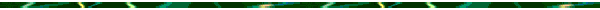 Haus-Party (Marktfest) – Freitag ab 18.30- ca. 21.00 UhrUnser „Raum“: __________________________________________________________________________Wir brauchen _______Tische und ___________________________________________________________C³ -Workshopanmeldung - Samstag 14.30 Uhr bis 17.00 UhrWorkshop: ______________________________________ geleitet von: ____________________________Mein WS ist 	 GESCHLOSSEN / OFFEN (jederzeit  können Teilnehmer dazu kommen)		Gleichzeitig können __________ Teens an meinem WS teilnehmen.Ich brauche folgenden Ort: ________________________________________________________________Wichtig fürs Programmteam ist noch:________________________________________________________
________________________________________________________________________________________
Betreuung SpielattraktionenFolgende Mitarbeiter können während des C³ eine Spielattraktion betreuen:________________________________________________________________________________Rückmeldung ZeltplatzPersonen/ GrößeAnzahl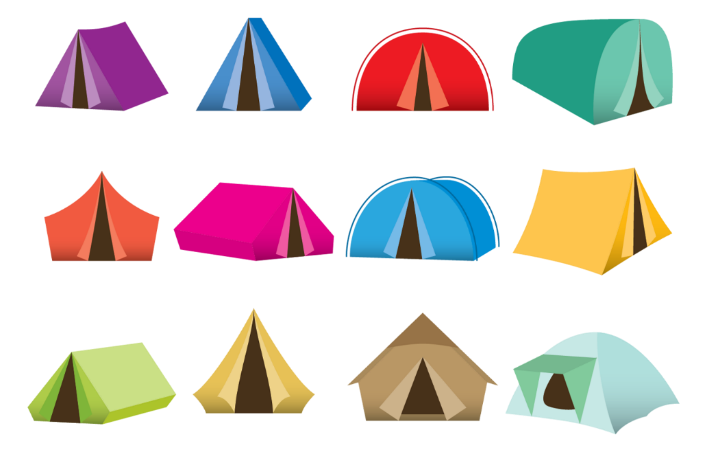 2-3 Personen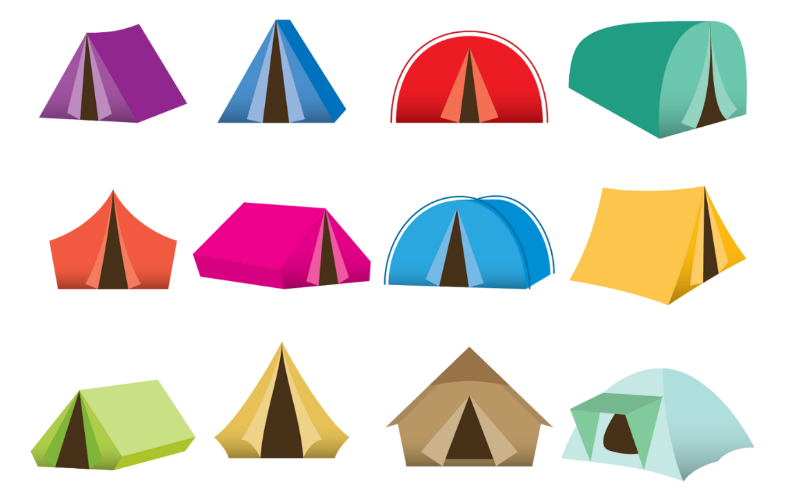 4-6 Personen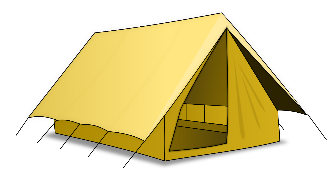 6 Personen7-10 Personen11-16 Personen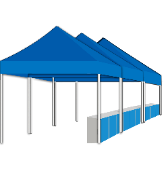 Größe